© State of Victoria (Victorian Public Sector Commission) 2020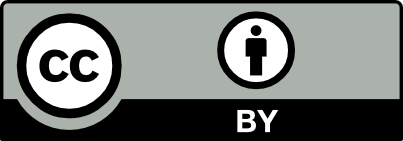 This work is licensed under a Creative Commons Attribution 4.0 licence. You are free to re-use the work under that licence, on the condition that you credit the State of Victoria (Victorian Public Sector Commission) as author, indicate if changes were made and comply with the other licence terms. The licence does not apply to any branding, including the Victorian Government logo and the Victorian Public Sector Commission logo.Copyright queries may be directed to info@vpsc.vic.gov.auCurrencyThis is , version  published in  .Subsequent versions may be published from time to time. Inquiries3 Treasury PlaceMelbourne 3002Email: info@vpsc.vic.gov.auPhone: (03) 7004 7230Operating hours: 9am - 5pmwww.vpsc.vic.gov.auContents1.	BACKGROUND	21.1	VPSC Data Collections	21.2	Online Data Collection Tool	22.	PORTAL@VPSC	32.1	Introduction	32.2	1BNew users	32.3	1BResetting passwords	32.4	Logging in to https://portal.vpsc.vic.gov.au/	42.5	Updating your profile and settings	43.	SUBMITTING DATA	53.1	Invitation email and Data Collection list	53.2	Data Collection Page steps	6A1	EXAMPLES OF INVALID RECORDS, ERRORS AND WARNINGS	10BACKGROUNDThis guide is intended to outline the process to be followed by data providers when submitting data to the Victorian Public Sector Commission (VPSC).VPSC Data CollectionsThe VPSC currently collects a range of workforce information from public sector organisations. Collections include:the Workforce Data Collection - an annual census of remuneration, employment and demographic datathe Executive Data Collection - an annual census of executive remuneration datathe Progression Collection - an annual census of progression outcomes from Victorian Public Service organisationsMore information on the VPSC’s data collections can be found at www.vpsc.vic.gov.au Online Data Collection ToolThe VPSC has developed Portal@VPSC (https://portal.vpsc.vic.gov.au/) to securely collect data from public sector organisations.This guide is to assist new portal users to complete the data collections using the new portal.PORTAL@VPSCIntroductionPortal@VPSC (https://portal.vpsc.vic.gov.au/) is a secure, cloud based environment that public sector data providers can log into to submit data to the VPSC.Users will be able to access data collections that their Organisation Head or Human Resources Director has nominated them to have access to.Important tip – Don’t use Internet ExplorerUse Chrome, Safari, Edge or Firefox to log in to the portal. Internet Explorer will not work.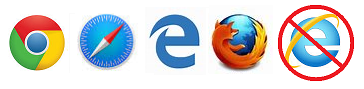 1BNew usersAll new users are emailed a link to the portal when their account is first created.When following this link, you will set up your password and enable your use of the system.1BResetting passwordsIf you are an existing user of the portal and are unsure what your password is, click the ‘Forgot Your Password?’ link at the bottom of the log in screen and you will be able to reset it.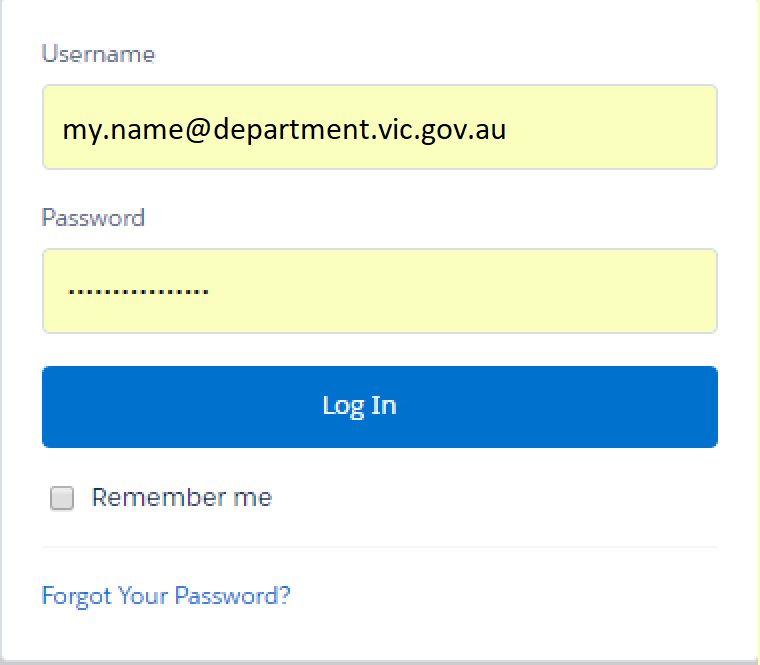 Logging in to https://portal.vpsc.vic.gov.au/When you use the above URL to access the portal, select Data Collections to view active and historic data collections available to you.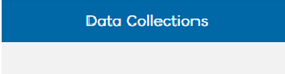 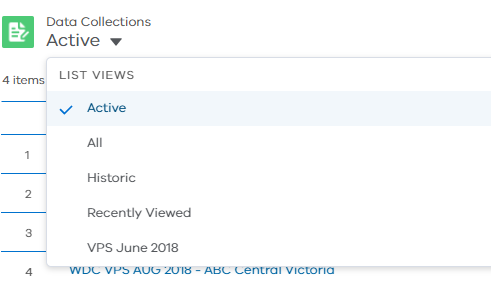 Updating your profile and settingsWhen you are logged into the portal you can select your name (in the top right corner of the portal) to:update your profile or update your settings (password).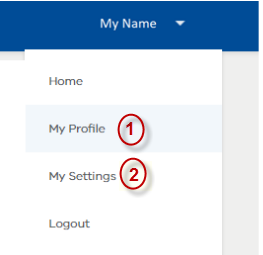 My ProfilePlease choose this option to update your details.Click the Edit button  in the top right of the profile screen to display the editable form. You can add or edit the information on your profile. 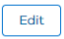 Click Save to complete the changes. 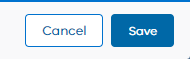 Please note: do not try to use this option to set up an account for your colleagues. If your colleague needs to provide workforce data, please contact VPSC so that an account can be created for them. My SettingsPlease choose this option to update your password.Click on Change password. This will display a dialog box to update your password.Click Save to finish changing your password. In addition to the above items, this menu also has options to return to the Home screen and to log out of the portal.SUBMITTING DATAInvitation email and Data Collection listThe VPSC will send you an email with a link to newly activated data collections.When you click on the link and log into the portal, a list view will show all the active data collections that you need to submit data for. If you are responsible for completing data collections for more than one organisation, you will have a collection listed for each organisation. The data collection table shows the name of each collection and its associated organisation.       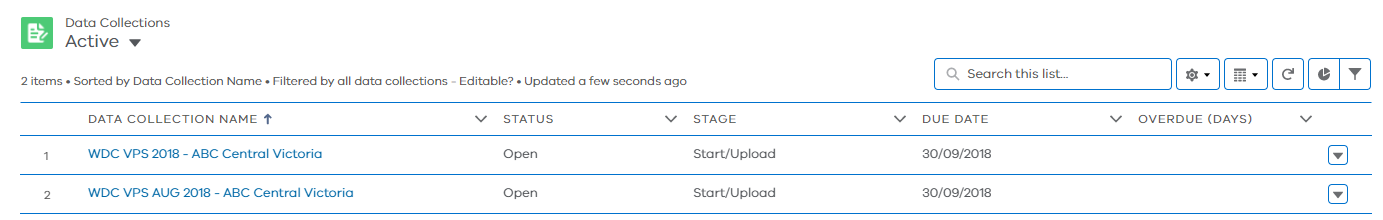 To begin the process of submitting data, select an ‘Active’ collection from the list, this will take you to the data collection page, where you can download the template for your organisation and prepare your workforce data file. You will need to upload and validate your file before you can submit it.Data Collection Page stepsFollow the steps on each chevron to submit data for the data collection selected in step 3.1.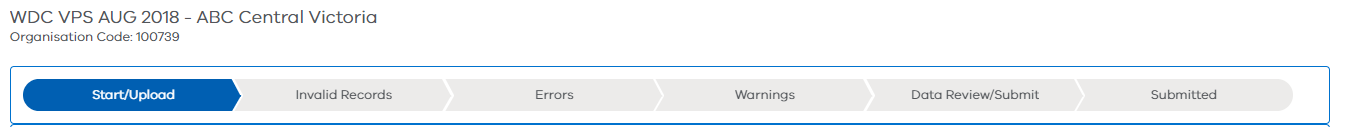 Start/Upload chevron – Data template and Data RequirementsUse the buttons on this chevron page to:access Data Requirements (on the VPSC website) that describe the information required for the collectionDownload a Blank Template file that you will need to populate with your organisation’s data described in Data RequirementsUpload your populated data file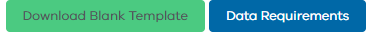 Start/Upload chevron – Upload your data fileOnce you have prepared your file in accordance with the data requirements and the template provided, you are ready to upload the file by either:Clicking on the ‘Upload Files’ button then choose/open the file you have prepared, orDragging and dropping your file into the ‘drop files’ area. 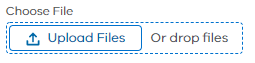 A dialog box will appear and the file will start to upload. Once the file has finished uploading, click on ‘Done’.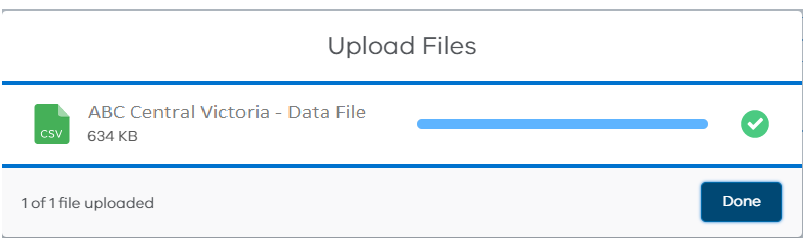 A message will appear on the top of your screen ‘Import in Progress’. At this point,the data import and validation will begin.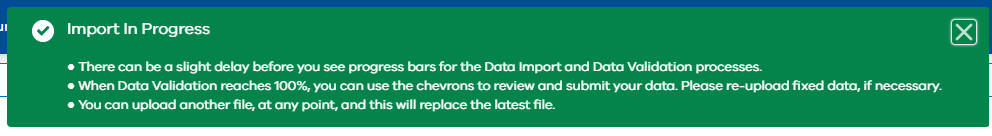 Once the Data Import and Data Validation has progressed to 100% as shown in the figure below, your file has been successfully uploaded. This step may take a little longer depending on the size of the file you are uploading.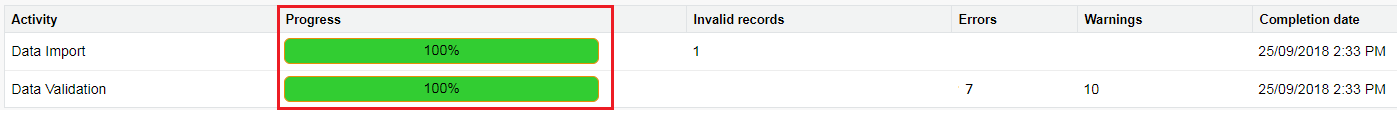 Review imported and validated dataOnce you have uploaded your data file, you will be able to see if there are any warnings, invalid records, or errors in your data file.Review all ‘Warnings’ and make sure  are correct. These will not stop you from submitting your data file, but they can highlight issues that you should review.In the example below, the file has 1 invalid record, 7 Errors and 10 warnings.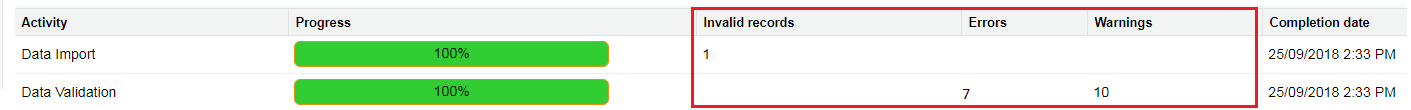 Use the ‘Invalid Records’, ‘Errors’, and ‘Warnings’ chevrons to review any validation issues.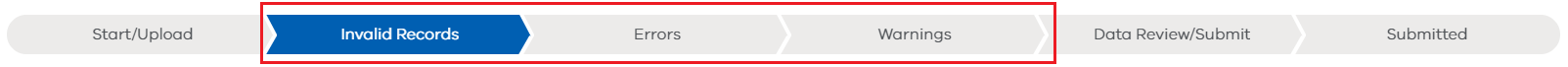 In the example below, the ‘Error’ page has a list of error types that exist in the data file and the number of times it occurs.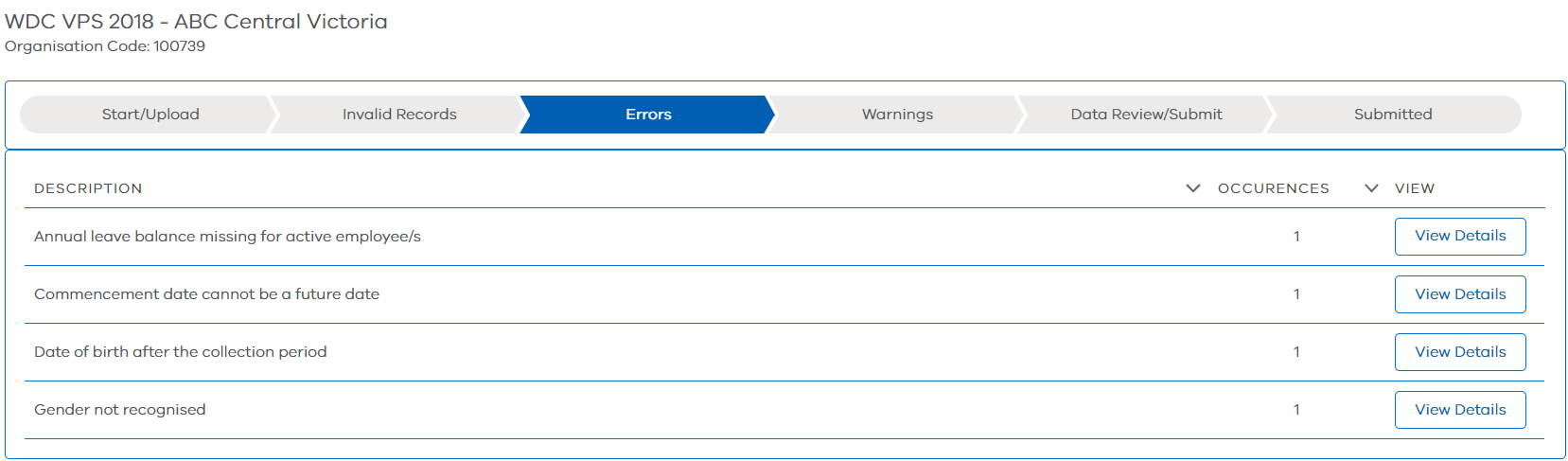 Click on the ‘View Details’ button on the right of each item to view the details of where it exists in the data file. Please see example below.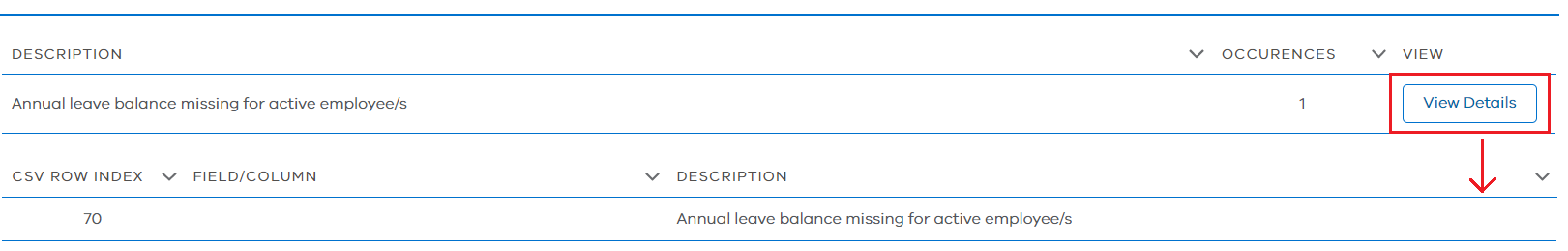 This will provide you the row number, field/column it occurs in and a description. Please note these details.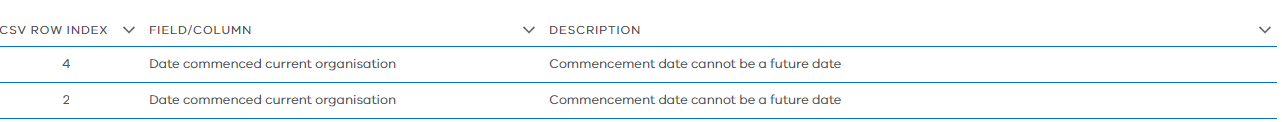 Fix and re-upload data if necessaryOpen the file you have uploaded and correct:all the errorsall invalid recordsall warnings, if the data is actually incorrectYou can use the ‘Download latest File’ button on the Start/Upload chevron to download the latest uploaded file. This may be useful if you have accidently deleted the file from your local drive or you have submitted the data file and wish to look at the final version.Submit dataOnce you have corrected the Errors/Invalid Records and reviewed all the warnings, go to the Data review/Submit page. 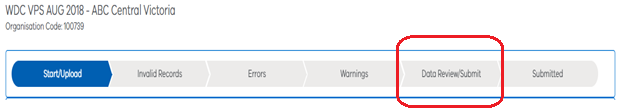 If you are certain that the data is correct, use the ‘Submit’ button to submit the workforce data for your organisation. 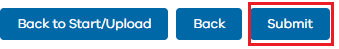 Start/Upload chevron – Download latest fileTo view the most recent file you have uploaded into the system (historic or active data collections), use this button. 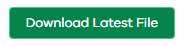 EXAMPLES OF INVALID RECORDS, ERRORS AND WARNINGSImportant Note: Don’t remove or alter template headersWhen you download the template, it will have headers of data we require. Please make sure you include the headers when you upload your workforce data file. Important note: Progress bars can take a few seconds to appearIf you do not see the Data Import or Validation progress pane, please refresh your page (use the F5 key) to see the updated status.Important Note: Validation messagesTo complete the data collection, make sure your file is free from errors or invalid records. Otherwise, the system will not let you submit your data file and will give a ‘Validation Error’ as shown below.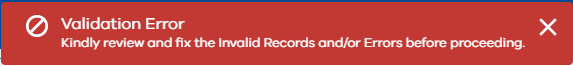 TypeDescriptionInvalid RecordValue must be a number – remove any text, commas or other symbolsErrorANZSCO Code is not recognisedErrorCommencement type is missingErrorToo many columns of data. Review your file in relation to the data specification.ErrorGender not recognisedWarningThe total number of active employees has changed by X% on last year. Please check that this is within expectations and correctWarningEmployment Type is missing